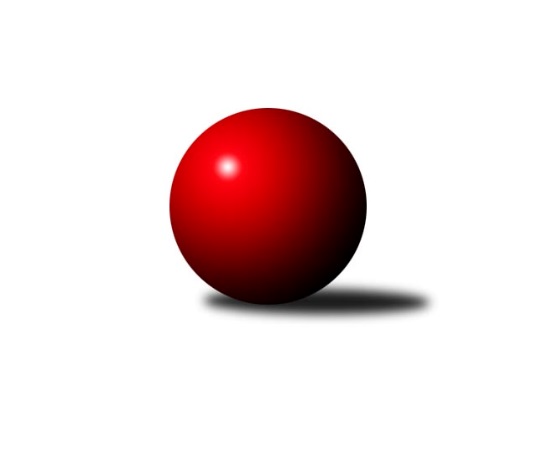 Č.16Ročník 2022/2023	10.2.2023Nejlepšího výkonu v tomto kole: 2842 dosáhlo družstvo: Náchod BVýchodočeská divize 2022/2023Výsledky 16. kolaSouhrnný přehled výsledků:Hylváty A	- D. Králové n. L. A	6:10	2484:2505		9.2.Náchod B	- Č. Kostelec B	10:6	2842:2672		10.2.Nová Paka A	-  Rokytnice n. J. A	6:10	2626:2649		10.2.Loko Č. Třebová A	-  Loko. Trutnov B	7:9	2690:2698		10.2.Zálabák Smiřice A	- Dobruška A	5:11	2687:2694		10.2.Rychnov n. Kn. B	- Solnice A	4:12	2656:2778		10.2.Tabulka družstev:	1.	D. Králové n. L. A	15	12	0	3	160 : 80 	 2668	24	2.	Nová Paka A	15	11	0	4	150 : 90 	 2681	22	3.	Loko Č. Třebová A	15	9	0	6	140 : 100 	 2678	18	4.	Náchod B	16	9	0	7	145 : 111 	 2682	18	5.	Č. Kostelec B	16	9	0	7	140 : 116 	 2604	18	6.	Dobruška A	16	9	0	7	136 : 120 	 2637	18	7.	Hylváty A	16	8	0	8	130 : 126 	 2631	16	8.	Rokytnice n. J. A	16	8	0	8	128 : 128 	 2637	16	9.	Zálabák Smiřice A	16	8	0	8	128 : 128 	 2629	16	10.	Loko. Trutnov B	15	6	0	9	101 : 139 	 2620	12	11.	Solnice A	15	6	0	9	97 : 143 	 2575	12	12.	Třebechovice p. O. A	15	4	0	11	94 : 146 	 2597	8	13.	Rychnov n. Kn. B	16	2	0	14	67 : 189 	 2561	4Podrobné výsledky kola:	 Hylváty A	2484	6:10	2505	D. Králové n. L. A	Monika Venclová	 	 204 	 232 		436 	 2:0 	 434 	 	200 	 234		Ivan Vondráček	Libor Čaban	 	 216 	 182 		398 	 0:2 	 405 	 	217 	 188		Luděk Horák	Milan Vencl	 	 215 	 227 		442 	 2:0 	 414 	 	235 	 179		Petr Janeček	Vojtěch Morávek	 	 214 	 194 		408 	 0:2 	 450 	 	230 	 220		Ladislav Zívr	Matěj Mach	 	 178 	 189 		367 	 0:2 	 397 	 	199 	 198		Michal Sirový	Zdeněk Kaplan	 	 218 	 215 		433 	 2:0 	 405 	 	197 	 208		Lukáš Blažejrozhodčí: Milan VenclNejlepší výkon utkání: 450 - Ladislav Zívr	 Náchod B	2842	10:6	2672	Č. Kostelec B	Aleš Tichý	 	 239 	 223 		462 	 0:2 	 465 	 	217 	 248		Tomáš Kincl	Jiří Doucha ml.	 	 218 	 207 		425 	 0:2 	 460 	 	232 	 228		Petr Linhart	Tomáš Doucha	 	 210 	 255 		465 	 2:0 	 432 	 	204 	 228		Tomáš Adamů	František Hejna	 	 272 	 241 		513 	 2:0 	 372 	 	167 	 205		Kamil Mýl	Mikuláš Martinec	 	 227 	 250 		477 	 0:2 	 497 	 	257 	 240		Michal Vlček	Jaroslav Špicner	 	 235 	 265 		500 	 2:0 	 446 	 	219 	 227		Daniel Boudarozhodčí: Jiří Doucha ml.Nejlepší výkon utkání: 513 - František Hejna	 Nová Paka A	2626	6:10	2649	 Rokytnice n. J. A	Erik Folta	 	 205 	 202 		407 	 0:2 	 443 	 	223 	 220		Jan Mařas	Jan Šmidrkal	 	 218 	 230 		448 	 2:0 	 419 	 	211 	 208		Pavel Hanout	Vojtěch Kazda	 	 211 	 220 		431 	 2:0 	 426 	 	214 	 212		Zdeněk Novotný st.	Jan Ringel	 	 203 	 220 		423 	 0:2 	 437 	 	223 	 214		Slavomír Trepera	Milan Ringel	 	 236 	 236 		472 	 2:0 	 463 	 	212 	 251		Petr Mařas	Jiří Bajer	 	 220 	 225 		445 	 0:2 	 461 	 	226 	 235		Milan Valášekrozhodčí: Jiří BajerNejlepší výkon utkání: 472 - Milan Ringel	 Loko Č. Třebová A	2690	7:9	2698	 Loko. Trutnov B	Jakub Sokol	 	 270 	 217 		487 	 2:0 	 482 	 	253 	 229		Tereza Bendová	Petr Holanec	 	 221 	 219 		440 	 1:1 	 440 	 	216 	 224		Martin Khol	Jiří Hetych ml.	 	 219 	 237 		456 	 2:0 	 454 	 	226 	 228		Zdeněk Babka	Jan Kmoníček	 	 195 	 202 		397 	 0:2 	 422 	 	226 	 196		Jaroslav Jeníček	Adam Bezdíček	 	 197 	 232 		429 	 0:2 	 465 	 	227 	 238		Miloš Veigl	Miloslav Hýbl	 	 245 	 236 		481 	 2:0 	 435 	 	208 	 227		Šimon Fiebingerrozhodčí: Jiří Hetych st.Nejlepší výkon utkání: 487 - Jakub Sokol	 Zálabák Smiřice A	2687	5:11	2694	Dobruška A	David Hanzlíček	 	 210 	 243 		453 	 1:1 	 453 	 	223 	 230		Michal Balcar	Martin Ivan	 	 229 	 201 		430 	 0:2 	 461 	 	222 	 239		Martin Děkan	Michal Janeček	 	 231 	 239 		470 	 2:0 	 416 	 	216 	 200		Lukáš Fanc	Martin Matějček	 	 201 	 216 		417 	 0:2 	 442 	 	210 	 232		Roman Václavek	Martin Kamenický	 	 213 	 219 		432 	 0:2 	 466 	 	237 	 229		Josef Kupka	Martin Hažva	 	 243 	 242 		485 	 2:0 	 456 	 	208 	 248		Jan Králíčekrozhodčí: Martin IvanNejlepší výkon utkání: 485 - Martin Hažva	 Rychnov n. Kn. B	2656	4:12	2778	Solnice A	Jan Kopecký	 	 227 	 233 		460 	 2:0 	 457 	 	222 	 235		Milan Hrubý	Dalibor Ksandr	 	 230 	 207 		437 	 0:2 	 449 	 	210 	 239		Rudolf Stejskal	Jiří Pácha	 	 237 	 223 		460 	 0:2 	 501 	 	242 	 259		Tomáš Hrubý	Václav Buřil	 	 211 	 203 		414 	 0:2 	 475 	 	238 	 237		Pavel Píč	Lukáš Pacák	 	 228 	 197 		425 	 0:2 	 470 	 	228 	 242		Pavel Nosek	Petr Gálus	 	 226 	 234 		460 	 2:0 	 426 	 	216 	 210		Martin Nosekrozhodčí: Jiří PáchaNejlepší výkon utkání: 501 - Tomáš HrubýPořadí jednotlivců:	jméno hráče	družstvo	celkem	plné	dorážka	chyby	poměr kuž.	Maximum	1.	František Hejna 	Náchod B	470.68	311.0	159.7	3.9	9/9	(521)	2.	Mikuláš Martinec 	Náchod B	468.56	317.9	150.7	3.4	6/9	(496)	3.	Robert Petera 	Třebechovice p. O. A	467.89	311.9	155.9	4.0	7/8	(533)	4.	Ladislav Zívr 	D. Králové n. L. A	466.36	309.4	157.0	3.6	8/8	(512)	5.	Jiří Bajer 	Nová Paka A	466.06	315.5	150.6	2.9	8/8	(494)	6.	Jiří Bek 	Třebechovice p. O. A	461.74	309.2	152.5	3.1	6/8	(510)	7.	Aleš Tichý 	Náchod B	461.03	311.5	149.6	4.5	9/9	(516)	8.	Miloslav Hýbl 	Loko Č. Třebová A	459.19	308.6	150.6	4.8	9/9	(510)	9.	Jan Kmoníček 	Loko Č. Třebová A	458.91	310.5	148.4	4.1	8/9	(482)	10.	Pavel Píč 	Solnice A	458.19	307.3	150.9	2.5	8/9	(518)	11.	Martin Kamenický 	Zálabák Smiřice A	457.02	309.5	147.5	2.9	8/9	(507)	12.	Zdeněk Kaplan 	Hylváty A	456.67	302.2	154.5	2.7	8/9	(485)	13.	Jakub Sokol 	Loko Č. Třebová A	456.02	311.3	144.7	4.7	9/9	(523)	14.	Milan Valášek 	 Rokytnice n. J. A	455.71	300.5	155.2	2.5	9/9	(509)	15.	Milan Ringel 	Nová Paka A	452.75	304.9	147.9	3.9	7/8	(491)	16.	Zdeněk Babka 	 Loko. Trutnov B	452.39	314.5	137.9	6.0	6/9	(480)	17.	Josef Kupka 	Dobruška A	451.88	305.1	146.8	4.8	9/9	(537)	18.	Jakub Wenzel 	Č. Kostelec B	451.07	311.1	139.9	5.8	6/9	(485)	19.	Petr Mařas 	 Rokytnice n. J. A	451.00	308.5	142.5	3.5	9/9	(493)	20.	Milan Vencl 	Hylváty A	450.89	308.2	142.7	5.5	8/9	(515)	21.	Ivan Vondráček 	D. Králové n. L. A	450.06	308.2	141.8	4.1	8/8	(512)	22.	Jan Ringel 	Nová Paka A	449.55	294.7	154.8	2.8	7/8	(484)	23.	Tomáš Kincl 	Č. Kostelec B	448.53	303.7	144.8	6.3	6/9	(477)	24.	Martin Děkan 	Dobruška A	448.33	304.0	144.3	3.6	8/9	(501)	25.	Lukáš Pacák 	Rychnov n. Kn. B	447.07	296.4	150.6	5.4	7/9	(504)	26.	Miloš Veigl 	 Loko. Trutnov B	446.96	311.4	135.6	4.7	8/9	(489)	27.	Tomáš Hrubý 	Solnice A	446.48	302.2	144.3	5.2	8/9	(501)	28.	Martin Khol 	 Loko. Trutnov B	446.24	305.7	140.6	5.3	9/9	(490)	29.	Jan Králíček 	Dobruška A	446.01	306.8	139.2	6.1	9/9	(477)	30.	Daniel Bouda 	Č. Kostelec B	445.22	300.4	144.8	4.7	9/9	(457)	31.	Jaroslav Jeníček 	 Loko. Trutnov B	444.24	302.5	141.7	4.8	7/9	(489)	32.	Jiří Hetych  ml.	Loko Č. Třebová A	444.20	305.9	138.3	5.1	7/9	(494)	33.	Lukáš Blažej 	D. Králové n. L. A	443.95	302.9	141.1	4.2	8/8	(487)	34.	Jaromír Erlebach 	Nová Paka A	443.21	299.0	144.2	5.1	6/8	(468)	35.	Petr Linhart 	Č. Kostelec B	443.02	305.4	137.6	4.5	6/9	(484)	36.	Jiří Rejl 	D. Králové n. L. A	442.61	298.2	144.4	6.2	7/8	(488)	37.	Petr Holanec 	Loko Č. Třebová A	442.21	306.3	135.9	6.7	9/9	(508)	38.	Luděk Horák 	D. Králové n. L. A	442.07	296.0	146.0	5.7	7/8	(473)	39.	Michal Janeček 	Zálabák Smiřice A	441.09	304.5	136.6	5.9	8/9	(501)	40.	Adam Bezdíček 	Loko Č. Třebová A	440.95	300.3	140.6	4.7	9/9	(497)	41.	Roman Václavek 	Dobruška A	440.48	305.4	135.1	4.2	8/9	(489)	42.	Slavomír Trepera 	 Rokytnice n. J. A	436.94	299.9	137.0	5.6	8/9	(469)	43.	Šimon Fiebinger 	 Loko. Trutnov B	436.36	305.8	130.6	6.9	8/9	(467)	44.	Pavel Hanout 	 Rokytnice n. J. A	435.78	299.7	136.0	5.1	9/9	(483)	45.	Jaroslav Špicner 	Náchod B	435.53	298.0	137.5	4.8	9/9	(511)	46.	Jan Mařas 	 Rokytnice n. J. A	435.36	298.9	136.4	6.1	9/9	(498)	47.	Tomáš Pražák 	Hylváty A	434.31	293.1	141.3	3.7	7/9	(463)	48.	Petr Janeček 	D. Králové n. L. A	434.30	295.9	138.4	4.3	8/8	(461)	49.	Milan Hrubý 	Solnice A	433.50	297.2	136.3	6.3	8/9	(457)	50.	Jiří Hroneš 	Zálabák Smiřice A	433.43	300.1	133.3	6.9	7/9	(473)	51.	Karel Kratochvíl 	 Loko. Trutnov B	433.04	293.0	140.0	5.4	7/9	(506)	52.	Pavel Nosek 	Solnice A	431.51	295.8	135.7	6.2	7/9	(470)	53.	Michal Kala 	Rychnov n. Kn. B	430.75	295.7	135.1	5.7	9/9	(491)	54.	Tomáš Adamů 	Č. Kostelec B	430.67	290.9	139.8	4.8	9/9	(479)	55.	Michal Balcar 	Dobruška A	430.17	302.4	127.7	7.3	9/9	(474)	56.	Tomáš Hanuš 	Třebechovice p. O. A	430.02	298.1	131.9	7.4	8/8	(489)	57.	Jiří Doucha  ml.	Náchod B	428.65	297.0	131.7	5.8	9/9	(485)	58.	Zdeněk Novotný  st.	 Rokytnice n. J. A	427.26	294.8	132.5	4.3	7/9	(451)	59.	Václav Buřil 	Rychnov n. Kn. B	424.61	295.0	129.6	8.1	9/9	(472)	60.	Miloš Kvapil 	Třebechovice p. O. A	424.24	296.6	127.7	7.1	7/8	(464)	61.	Martin Nosek 	Solnice A	423.97	296.8	127.1	6.6	9/9	(446)	62.	Lukáš Fanc 	Dobruška A	423.89	295.1	128.8	8.5	9/9	(474)	63.	Radek Urgela 	Zálabák Smiřice A	423.37	292.5	130.9	5.9	7/9	(454)	64.	Kryštof Brejtr 	Náchod B	422.91	294.1	128.8	6.7	7/9	(467)	65.	Jiří Pácha 	Rychnov n. Kn. B	420.36	292.4	127.9	7.4	8/9	(464)	66.	Jan Kopecký 	Rychnov n. Kn. B	419.76	298.9	120.9	8.2	9/9	(460)	67.	Rudolf Stejskal 	Solnice A	418.67	292.9	125.8	5.8	7/9	(451)	68.	Josef Dvořák 	Třebechovice p. O. A	416.89	292.2	124.7	8.5	8/8	(439)	69.	Luděk Moravec 	Třebechovice p. O. A	416.83	294.6	122.2	10.1	6/8	(447)	70.	Kamil Mýl 	Č. Kostelec B	413.05	292.7	120.4	7.4	7/9	(465)	71.	Martin Ivan 	Zálabák Smiřice A	411.84	288.4	123.5	8.9	8/9	(450)	72.	Matěj Mach 	Hylváty A	409.83	284.2	125.6	7.4	6/9	(450)		Václav Šmída 	Zálabák Smiřice A	495.00	326.0	169.0	3.0	1/9	(495)		Martin Hažva 	Zálabák Smiřice A	478.56	315.3	163.2	2.9	3/9	(494)		Pavel Jiroušek 	Loko Č. Třebová A	477.00	327.0	150.0	3.0	1/9	(477)		Tomáš Doucha 	Náchod B	465.00	325.0	140.0	6.0	1/9	(465)		Jan Majer 	Náchod B	462.00	318.0	144.0	4.0	1/9	(462)		Vojtěch Kazda 	Nová Paka A	461.86	317.4	144.5	6.0	5/8	(494)		Jiří Slavík 	Dobruška A	461.00	311.0	150.0	3.0	1/9	(461)		František Adamů  st.	Č. Kostelec B	457.00	289.0	168.0	5.0	1/9	(457)		Monika Venclová 	Hylváty A	456.00	297.5	158.5	3.1	4/9	(476)		David Hanzlíček 	Zálabák Smiřice A	454.52	317.2	137.4	3.1	5/9	(506)		Lukáš Hejčl 	Náchod B	454.00	298.0	156.0	7.0	1/9	(454)		Jan Šmidrkal 	Nová Paka A	453.94	307.5	146.5	6.2	5/8	(481)		Danny Tuček 	Náchod B	451.00	306.3	144.7	4.3	3/9	(463)		Miroslav Cupal 	Zálabák Smiřice A	447.84	305.3	142.5	5.0	5/9	(472)		Martin Šnytr 	D. Králové n. L. A	447.00	316.0	131.0	3.0	1/8	(447)		Martin Matějček 	Zálabák Smiřice A	444.75	291.3	153.5	4.8	2/9	(472)		Libor Čaban 	Hylváty A	441.55	302.0	139.6	5.7	5/9	(481)		Milan Januška 	Hylváty A	441.45	299.0	142.5	5.5	5/9	(462)		Tereza Bendová 	 Loko. Trutnov B	440.00	296.3	143.7	4.0	3/9	(482)		Oldřich Motyčka 	Třebechovice p. O. A	439.50	302.0	137.5	5.5	2/8	(444)		Petr Gálus 	Rychnov n. Kn. B	438.36	297.6	140.8	4.7	5/9	(477)		Jaroslav Hažva 	Zálabák Smiřice A	438.00	288.0	150.0	3.0	1/9	(438)		Dalibor Ksandr 	Rychnov n. Kn. B	438.00	301.3	136.7	4.3	1/9	(440)		Daniel Majer 	Náchod B	436.50	296.3	140.2	4.0	2/9	(484)		Michal Vlček 	Č. Kostelec B	436.10	300.3	135.9	6.9	5/9	(497)		Jan Vencl 	Hylváty A	435.00	301.0	134.0	4.3	3/9	(443)		Vojtěch Morávek 	Hylváty A	433.25	295.9	137.4	4.7	5/9	(466)		Tomáš Skala 	Hylváty A	432.00	280.0	152.0	5.0	1/9	(432)		Erik Folta 	Nová Paka A	431.72	296.9	134.8	6.8	5/8	(444)		Oldřich Krsek 	Rychnov n. Kn. B	430.00	283.5	146.5	6.0	2/9	(468)		Martin Pacák 	 Rokytnice n. J. A	428.50	298.0	130.5	7.5	3/9	(462)		Karel Řehák 	Hylváty A	426.75	289.8	136.9	5.9	4/9	(441)		Radek Novák 	 Rokytnice n. J. A	425.00	297.5	127.5	7.5	1/9	(430)		Lenka Peterová 	Třebechovice p. O. A	417.00	309.0	108.0	11.0	1/8	(417)		Dobroslav Lánský 	Nová Paka A	415.47	291.3	124.2	6.8	5/8	(430)		Lubomír Šípek 	Rychnov n. Kn. B	415.33	298.7	116.7	11.0	3/9	(493)		Jan Kyncl 	 Loko. Trutnov B	415.25	297.0	118.3	8.8	2/9	(450)		Filip Petera 	Třebechovice p. O. A	414.94	291.1	123.8	9.4	4/8	(444)		Josef Prokopec 	 Loko. Trutnov B	413.50	285.8	127.8	7.8	4/9	(420)		Anthony Šípek 	Hylváty A	412.67	282.3	130.3	9.7	3/9	(425)		Monika Horová 	D. Králové n. L. A	411.75	284.5	127.3	7.5	2/8	(435)		Josef Macek 	Č. Kostelec B	411.29	287.1	124.2	7.0	5/9	(457)		Zuzana Tulková 	 Rokytnice n. J. A	408.00	283.0	125.0	7.0	1/9	(408)		Jan Zeman 	Rychnov n. Kn. B	404.00	284.0	120.0	11.0	1/9	(404)		Michal Sirový 	D. Králové n. L. A	397.00	282.0	115.0	8.0	1/8	(397)		Ilona Sýkorová 	Rychnov n. Kn. B	397.00	293.0	104.0	10.0	1/9	(397)		Zdeněk Zahálka 	Třebechovice p. O. A	392.00	273.0	119.0	10.0	2/8	(408)		Milan Hašek 	Dobruška A	392.00	290.0	102.0	12.0	1/9	(392)		Petr Bečka 	Hylváty A	391.00	267.0	124.0	9.0	1/9	(391)		Jiří Hetych  st.	Loko Č. Třebová A	390.50	285.3	105.3	11.4	4/9	(402)		Vladimír Vodička 	Č. Kostelec B	389.00	274.0	115.0	9.0	1/9	(389)		Pavel Dymák 	Solnice A	389.00	297.0	92.0	11.0	1/9	(389)		Martin Kozel  ml.	Solnice A	388.50	283.5	105.0	12.5	2/9	(419)		Vít Richter 	Rychnov n. Kn. B	387.00	293.0	94.0	10.0	1/9	(387)		Petr Kosejk 	Solnice A	386.33	273.7	112.7	11.3	3/9	(403)		Daniel Luščák 	Solnice A	383.00	278.5	104.5	12.0	2/9	(402)		Roman Vrabec 	Zálabák Smiřice A	380.50	270.5	110.0	9.5	2/9	(411)		Patrik Šindler 	Solnice A	380.00	264.0	116.0	6.0	1/9	(380)		Jan Vostrčil 	Hylváty A	358.00	265.0	93.0	12.0	1/9	(358)Sportovně technické informace:Starty náhradníků:registrační číslo	jméno a příjmení 	datum startu 	družstvo	číslo startu26042	Vojtěch Morávek	09.02.2023	Hylváty A	3x19320	Monika Venclová	09.02.2023	Hylváty A	2x26288	Tomáš Doucha	10.02.2023	Náchod B	3x4540	Dalibor Ksandr	10.02.2023	Rychnov n. Kn. B	1x25045	Martin Matějček	10.02.2023	Zálabák Smiřice A	3x17656	Michal Sirový	09.02.2023	D. Králové n. L. A	1x
Hráči dopsaní na soupisku:registrační číslo	jméno a příjmení 	datum startu 	družstvo	Program dalšího kola:17. kolo16.2.2023	čt	18:30	 Loko. Trutnov B - Zálabák Smiřice A	17.2.2023	pá	15:00	Dobruška A - Hylváty A	17.2.2023	pá	16:30	Č. Kostelec B - Nová Paka A	17.2.2023	pá	17:00	Solnice A - Loko Č. Třebová A				Rychnov n. Kn. B - -- volný los --	17.2.2023	pá	17:00	D. Králové n. L. A - Náchod B	17.2.2023	pá	17:00	 Rokytnice n. J. A - Třebechovice p. O. A	Nejlepší šestka kola - absolutněNejlepší šestka kola - absolutněNejlepší šestka kola - absolutněNejlepší šestka kola - absolutněNejlepší šestka kola - dle průměru kuželenNejlepší šestka kola - dle průměru kuželenNejlepší šestka kola - dle průměru kuželenNejlepší šestka kola - dle průměru kuželenNejlepší šestka kola - dle průměru kuželenPočetJménoNázev týmuVýkonPočetJménoNázev týmuPrůměr (%)Výkon5xFrantišek HejnaNáchod B5132xTomáš HrubýSolnice A111.635011xTomáš HrubýSolnice A5014xFrantišek HejnaNáchod B109.595134xJaroslav ŠpicnerNáchod B5002xMartin HažvaSmiřice109.094851xMichal VlčekČ. Kostelec B4973xJakub SokolČ. Třebová108.984874xJakub SokolČ. Třebová4872xMilan RingelN. Paka107.864722xMartin HažvaSmiřice4851xTereza BendováTrutnov B107.86482